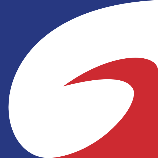 Jméno žáka (žákyně): …………………………………………..……………………………………………………, Třída: ………………………….Obor vzdělání: ………………………………………………………………………………………………………………………………………………....Adresa: …………………………………………………………………………………………….……………………………………………………..……….	 ………………………………………………………………………………………………………………………………….………………..….…..Věc: Žádost o nahrazení profilové maturitní zkoušky z cizího jazyka výsledkem standardizované zkouškyŽádám o nahrazení profilové zkoušky z ………………………….………….…………… jazyka výsledkem standardizované zkoušky podle školského zákona dokládající mé jazykové znalosti žáka na úrovni ……………….  podle Společného evropského referenčního rámce pro jazyky. Základní údaje o nahrazující zkoušceNázev zkoušky: ……………………………………………………………………………………………………..……………………………..…………Instituce zajišťující organizaci zkoušek: ………………………………………………………………………………………………..………….                                                                     ……………………………………….…………………………………………………………..………Dosažená úroveň podle SERR/CEF: ………………………………………………..………………………………………………………..……... V ……………………………..………, dne ……………….	       …………………………..……………………………..	                            podpis žákaPříloha: originál nebo ověřená kopie dokladu o úspěšném vykonání standardizované jazykové zkoušky